B.R.F. ROVAN Infoblad december2017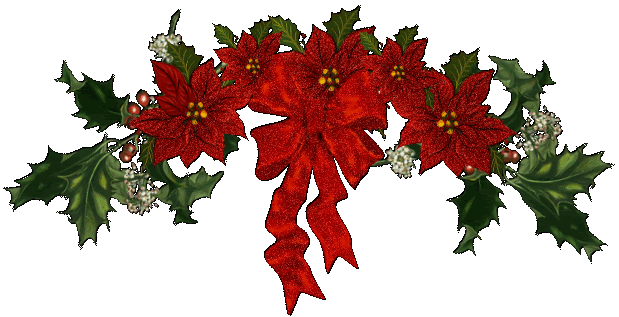 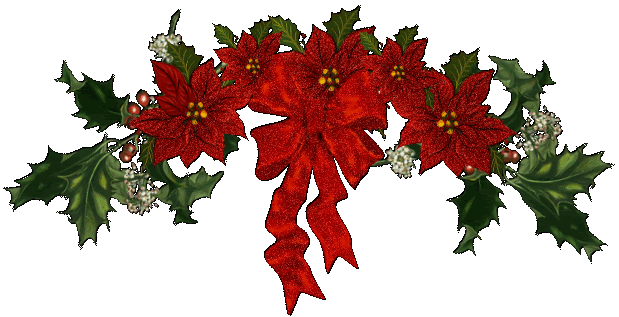 Hej!Så var det dags med lite info från styrelsen på årets sista dagar.Vi försökte att få till ett info-möte om ”grannsamverkan ”inom föreningen men intressent var för lågt. Men om det finns någon eller några som är intresserade, skulle vi kunna ordna ett möte med de som har ansvar inom kommunen för att få lite mer information.Hör gärna av dig till Håkan Steen, 070–5983591.Vill påminna om vår ”hemsida ”där det kan finnas lite användbar information kan nämna Tex.  Beredskapsplansplan, Rovan bladet, ”Bra att veta” Städgrupper m.m. adressen är       https://www.hsb.se/nvg/brf/rovan/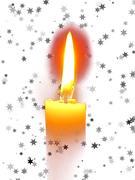  Tänd gärna ett ljus för alla, nära och kära………MEN LÄMNA dom inte utan tillsyn…………
                        Till sist vill vi i styrelsen önska er en riktigtGOD JUL OCH GOTT År